Главная задача в развитии креативности – развитие мыслительной деятельности.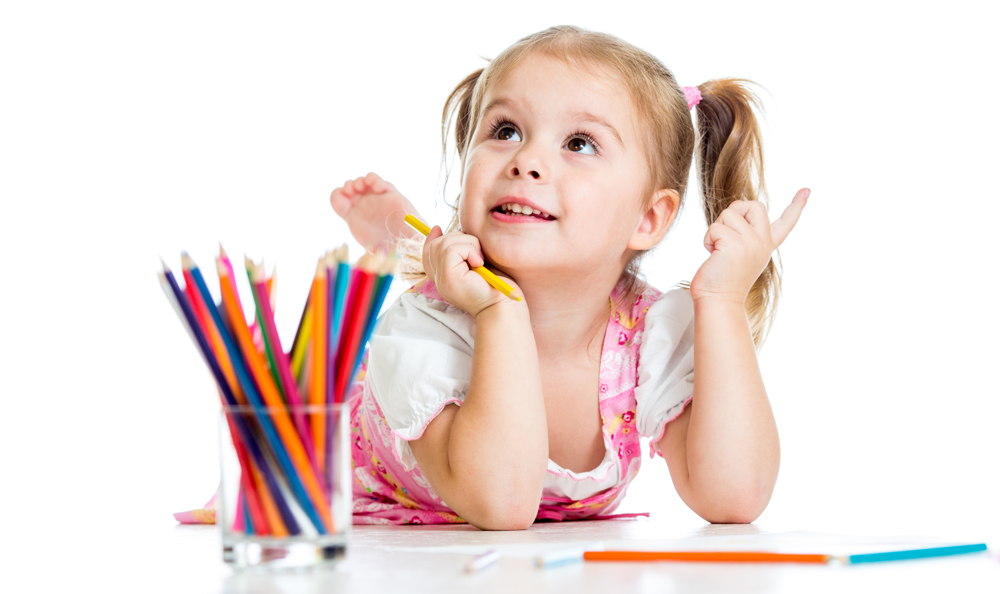 Районное методическое объединение«Инновационные технологии в развитии креативных способностей дошкольников в различных видах деятельности»    Тема:«Современные технологии развития качеств мышления, которые формируют креативность»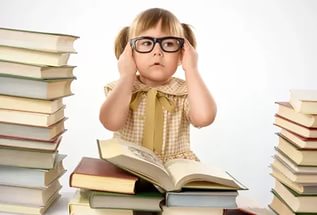 МАДОУ АР детский сад «Сибирячок» корпус № 1Руководитель Гущина М.Ю., воспитатель 1квалификационной категории11.10.2018г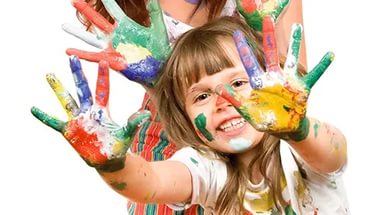 Цель: - Показать педагогам эффективные методы и приёмы работы по развитию креативных способностей детей.-Распространить эффективный опыт работы по данному направлению С 8.50 – 9.00 – регистрация участников РМОС 9.00 – открытие РМОВыступление «Креативность: что такое, оценка, методы воспитания у детей».- Гущина М.Ю. руководитель РМО  воспитатель корпуса №1Практический просмотр «Приёмы ТРИЗ в изобразительной деятельности» старшая группа - Полупан Е.А. воспитатель корпуса №1Практический просмотр «Реализация  современных педагогических технологий по развитию креативных способностей детей: блоки Дьёнеша, палочки Х. Кюзинера » «Путешествие в осенний лес» подготовительная группа – Болдырева В. Ф. воспитатель корпуса №1Мастер – класс Ментальные карты как эффективное средство активизации мышления.- Климентьева М.Е. воспитатель корпуса №2Мастер – класс   Дидактические игры В. Воскобовича «Волшебный квадрат своими руками» - Девятьярова М.В. воспитатель корпуса №2